ОПИС ДИСЦИПЛІНИНавчальна дисципліна передбачає вивчення загальних принципів  та стандартів  побудови  комп’ютерних мереж, технологій локальних комп’ютерних мереж, протоколів стеку TCP/IP, питань маршрутизації в ІР-мережах, технологій глобальних мереж та мереж доступу, мережевих операційних систем та мережевого програмного забезпечення. Навчальна дисципліна забезпечує формування ряду фахових компетентностей:ФК 2. Здатність до використання інформаційно комунікаційних технологій, сучасних методів і моделей інформаційної безпеки та/або кібербезпеки. ФК 5 Здатність забезпечувати захист інформації, що обробляється в інформаційно-телекомунікаційних (автоматизованих) системах з метою реалізації встановленої політики інформаційної та/або кібербезпеки.ФК 7  Здатність впроваджувати та забезпечувати функціонування комплексних систем захисту інформації (комплекси нормативно-правових, організаційних та технічних засобів і методів, процедур, практичних прийомів та ін.)ФК 8  Здатність здійснювати процедури управління інцидентами, проводити розслідування, надавати їм оцінкуФК 11 Здатність виконувати моніторинг процесів функціонування Інформаційних, інформаційнотелекомунікаційних (автоматизованих) систем згідФК. 13 Здатність розробляти апаратне, алгоритмічне та програмне забезпечення, компоненти комп’ютерних систем захисту інформаціїУ результаті вивчення навчальної дисципліни студент набуде певні програмні результати, а самеПРН 1 Застосовувати знання державної та іноземних мов з метою забезпечення ефективності професійної комунікації;ПРН 4 Аналізувати, аргументувати, приймати рішення при розв’язанні складних спеціалізованих задач та практичних проблем у професійній діяльності, які характеризуються комплексністю та неповною визначеністю умов, відповідати за прийняті рішення;ПРН 8. Готувати пропозиції до нормативних актів щодо забезпечення інформаційної та /або кібербезпеки;ПРН 13. Аналізувати проекти інформаційно-телекомунікаційних систем базуючись на стандартизованих технологіях та протоколах передачі даних;ПРН 23. Реалізовувати заходи з протидії отриманню несанкціонованого доступу до інформаційних ресурсів і процесів в інформаційних та інформаційнотелекомунікаційних (автоматизованих) системах;ПРН 27. Вирішувати задачі захисту потоків даних в інформаційних, інформаційно-телекомунікаційних (автоматизованих) системах;ПРН 34. Приймати участь у розробці та впровадженні стратегії інформаційної безпеки та/або кібербезпеки відповідно до цілей і завдань організації;ПРН 51. Підтримувати працездатність та забезпечувати конфігурування систем виявлення вторгнень в інформаційнотелекомунікаційних системах;ПРН 53. Вирішувати задачі аналізу програмного коду на наявність можливих загроз;Зробимо курс корисним для вас. Якщо ви будете наполегливо працювати і докладати особливих зусиль, щоб не відставати від матеріалу, ви отримаєте винагороду – як в короткостроковій перспективі, так і в набутті фахових компетентностей. Будь-ласка, широко використовуйте аудиторні заняття, відеоінструкції, вебінари, щоб переконатися, що  рухаєтесь за графіком навчання.СТРУКТУРА КУРСУПОЛІТИКА ОЦІНЮВАННЯШКАЛА ОЦІНЮВАННЯ СТУДЕНТІВ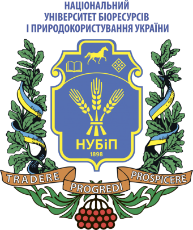 СИЛАБУС ДИСЦИПЛІНИ «Безпека безпровідних, мобільних та хмарних технологій»Ступінь вищої освіти – бакалаврСпеціальність 125 – КІБЕРБЕЗПЕКАОсвітня програма «КІБЕРБЕЗПЕКА»Рік навчання  2 семестр 1Форма навчання деннаКількість кредитів ЄКТС 5Мова викладання українська_______________________Лектор курсу Блозва Андрій Ігорович, к пед.н., доцент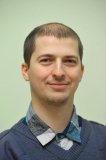 Контактна інформація лектора (e-mail)Кафедра комп'ютерних систем і мереж,корпус. 15, к. 207, тел. 5278724e-mail  andriy.blozva@nubip.edu.uaСторінка курсу в eLearn ЕНК (1 семестр) ТемаГодини(лекції/лабораторні,)Результати навчанняЗавданняОціню-вання1 семестр1 семестр1 семестр1 семестр1 семестрМодуль 1. Концепція динамічної маршрутизаціїМодуль 1. Концепція динамічної маршрутизаціїМодуль 1. Концепція динамічної маршрутизаціїМодуль 1. Концепція динамічної маршрутизаціїМодуль 1. Концепція динамічної маршрутизаціїЦентр моніторингу те керування безпекою2/2Введення в основи моніторингу, та спеціалізованих структурах керування безпекоюВиконання лабораторної роботи10Бездротові технології та їх протоколи2/2Вивчення технологій Wi-Fi, Bluetooth, LTE. Виконання лабораторної роботи10Хмарні технології та основи побудови інфраструктури2/2Основи побудови інфраструктури SaaS, PaaS, IaaS.Виконання лабораторної роботи10Мережеві протоколи та служби2/2Знати основні мережеві протоколи та принцип їх роботиВиконання лабораторної роботи10Мережева інфраструктура для бездротових мереж2/2Побудова бездротової мережі на основі різних пристроїв та технологійВиконання лабораторної роботи10Самостійна робота 20Проходження додаткового курсу у мережевій академії CISCOПроходження додаткового матеріалу50Модуль 2 Забезпечення активної безпеки комп’ютерної мережіМодуль 2 Забезпечення активної безпеки комп’ютерної мережіМодуль 2 Забезпечення активної безпеки комп’ютерної мережіМодуль 2 Забезпечення активної безпеки комп’ютерної мережіМодуль 2 Забезпечення активної безпеки комп’ютерної мережіПринципи забезпечення безпеки у бездротових мережах2/2Знати як відбуваються атаки, види їх. Програмне забезпечення, яке найчастіше використовується для атакВиконання лабораторної роботи10Мережеві атаки. Поглиблений розбір.2/2Знати спеціалізовані атаки: атаки на незахищені сервіси, ін’єкції, атаки міжмережевого скриптингу та інші Виконання лабораторної роботи10Захист периметру хмарних ресурсів2/2Авторизація, автентифікація та облік, принципи BYODВиконання лабораторної роботи10Криптографія та інфраструктура загальних ключів2/2Методи хешування, шифрування, види ключів та захищені з’єднанніВиконання лабораторної роботи10Захист та аналіз кінцевих пристроїв2/2Знання систем виявлення вторгнень на стороні хоста, загальна система оцінки уразливостейВиконання лабораторної роботи10Самостійна робота 20Проходження додаткового курсу у мережевій академії CISCOПроходження додаткового матеріалу50Модуль 3 Аналітика мережі, виявлення потенційних вторгненьМодуль 3 Аналітика мережі, виявлення потенційних вторгненьМодуль 3 Аналітика мережі, виявлення потенційних вторгненьМодуль 3 Аналітика мережі, виявлення потенційних вторгненьМодуль 3 Аналітика мережі, виявлення потенційних вторгненьМоніторинг безпеки бездротових мереж4/4Проводити документування подій у мережі, автоматизація записів. Вміння читати та орієнтуватися  у записах можливих загроз.Виконання лабораторної роботи20Аналіз даних вторгнень4/4Вміння працювати із програмними продуктами аналізу можливих вторгень Виконання лабораторної роботи20Реагування на інциденти та їх обробка2/2Розуміння системи VERIS, та орієнтуватися у групах CSIRTВиконання лабораторної роботи10Самостійна робота 20Проходження додаткового курсу у мережевій академії CISCOПроходження додаткового матеріалу50Всього за семестрВсього за семестрВсього за семестрВсього за семестр70ЕкзаменЕкзаменЕкзаменТест, теоретичні питання, задача30 Всього за курсВсього за курсВсього за курсВсього за курс100Політика щодо дедлайнів та перескладання:Дедлайни визначені в ЕНК. Роботи, які здаються із порушенням термінів без поважних причин, оцінюються на нижчу оцінку. Перескладання модулів відбувається із дозволу лектора за наявності поважних причин (наприклад, лікарняний, стажування або відрядження). Політика щодо академічної доброчесності:Списування під час самостійних робіт, тестування та екзаменів заборонені (в т.ч. із використанням мобільних девайсів). Політика щодо відвідування:Відвідування занять є обов’язковим. За об’єктивних причин (наприклад, хвороба, міжнародне стажування) навчання може відбуватись індивідуально (в дистанційній on-line формі за погодженням із деканом факультету)Рейтинг здобувача вищої освіти, балиОцінка національна за результати складання екзаменів заліківОцінка національна за результати складання екзаменів заліківРейтинг здобувача вищої освіти, балиЕкзаменівЗаліків90-100Відміннозараховано74-89Добрезараховано60-73Задовільнозараховано0-59незадовільно не зараховано